DECLARATION OF HONOUR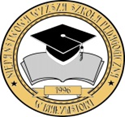 I, the undersigned ………………………………….. (your full name with bold, lower-case letters), student of the ……………………………………… (the full English name of your home university), who will spend his/her Erasmus+ scholarship from ………………. (DD/MM/YYYY) to ………………. (DD/MM/YYYY) at Non-State University College in Białystok (NWSP), hereby certify that all data provided to NWSP correspond to the reality.I authorise The University to collect and handle personal information about me in accordance with the General Data Protection Regulation (GDPR) of the European Union effective 25 May 2018.
And also acknowledge that:NWSP  will send the Official Letter of Acceptance by email,without the required documents and competencies NWSP can reject my application.City:Date (DD/MM/YYYY):Signature